Shire of Victoria Plains Victoria Pains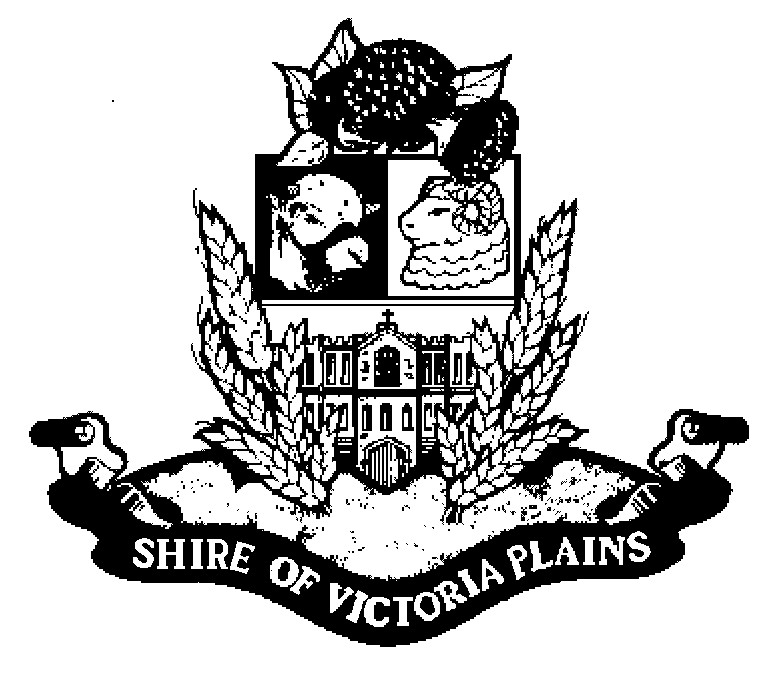 Local Emergency ContactsFire BrigadesShirePoliceAmbulanceWestern PowerNamePhoneBolgart Brigade – Colin GuthrieMob:  0427 912 922Calingiri Brigade – John BrennanMob:  0428 287 063Mogumber/Gillingarra Brigade  – Simon ForresterMob:  0428 519 034New Norcia Brigade – Gavin HalliganMob:  0427 545 041Yerecoin/Piawaning Brigade – Ric PearsonMob:  0418 923 987Shire of 9628 7004Shire (after hours)Mob:0429 117 758Mob:0429 926 562Police Wongan HillsMooraToodyayGingin9691 13339651 1106 9574 95559575 2244Ambulance, Police, Fire000Western Power (Emergencies – 24/7) 13 13 51